РЕСПУБЛИКА ДАГЕСТАНМУНИЦИПАЛЬНОЕ БЮДЖЕТНОЕ ОБЩЕОБРАЗОВАТЕЛЬНОЕ УЧРЕЖДЕНИЕ «БУРГИМАКМАХИНСКАЯ СРЕДНЯЯ ОБЩЕОБРАЗОВАТЕЛЬНАЯ ШКОЛА»АКУШИНСКОГО РАЙОНАИнд:368291 с. Бургимакмахи ИНН0502004880  ОГРН 1020501263056 Тел:89285722299 Информационная справкаВо исполнение плана работы по улучшению недостаточной предметной и методической компетентности педагогических кадров в соответствии со Среднесрочной программой развития,В МБОУ «Бургимакмахинская СОШ» за период апрель-май курсы ПК прошли 2 человека:1. Омаров Камиль Магомедович с 12.04.2021г. по 24.04.2021г. «Совершенствование управленческой деятельности в условиях модернизации образования»2. Сулейманова Муъминат Сулеймановна с 17.05.2021г. по 22.05.2021г. « Формирование учебных планов ОО»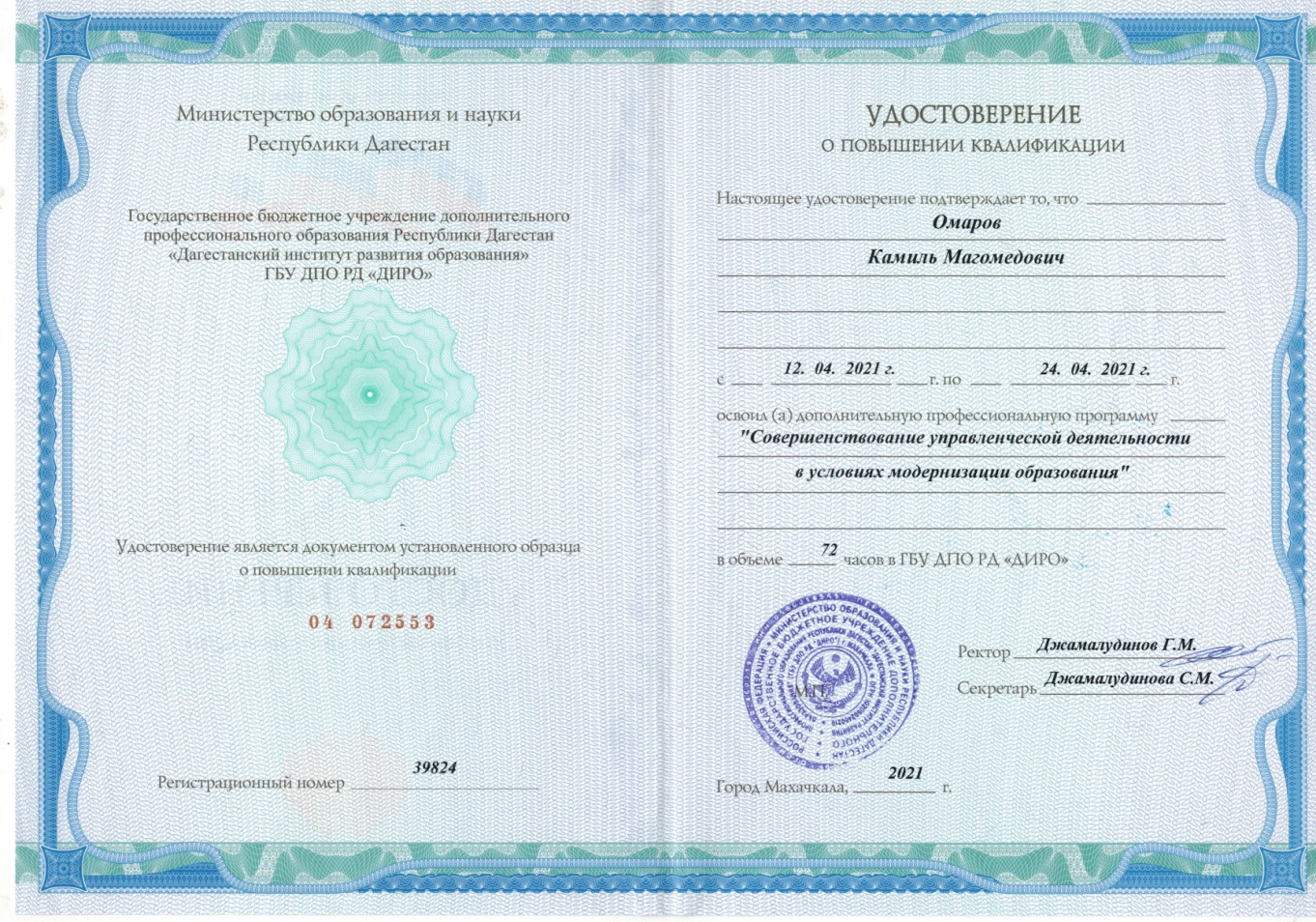 